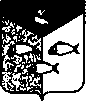 Администрация Пеновского муниципального округаТверской областиП О С Т А Н О В Л Е Н И Е31.03.2021г.	                                   пгт.Пено		                                             № 222О проведении антикоррупционной экспертизы муниципальных нормативных  правовых актов и проектов нормативных правовых актов администрации Пеновского муниципального округа     Руководствуясь федеральными законами от 25.12.2008 №273-ФЗ «О противодействии коррупции», от 17.07.2009 №172-ФЗ «Об антикоррупционной экспертизе нормативных правовых актов и проектов нормативных правовых актов», постановлением Правительства Российской Федерации от 26.02.2010 №96 «Об антикоррупционной экспертизе нормативных правовых актов и проектов нормативных правовых актов», законом Тверской области от 09.062009 №39 – ЗО «О противодействии коррупции в Тверской области»,П О С Т А Н О В Л Я Ю:1. Утвердить Положение об антикоррупционной экспертизе муниципальных нормативных правовых актов и проектов муниципальных нормативных правовых актов администрации Пеновского муниципального округа (Прилагается).2. Признать утратившим силу Постановление Главы Пеновского района от 07.06.2010г. №424 «Об антикоррупционной экспертизе нормативных правовых актов органов местного самоуправления муниципального образования «Пеновский район», Постановление Главы Пеновского района от 19.06.2019г. №309 «О внесении изменений в Постановление Главы Пеновского района от 07.06.2010г. №424 «Об антикоррупционной экспертизе нормативных правовых актов органов местного самоуправления муниципального образования «Пеновский район»3. Контроль за выполнением настоящего Постановления возложить на Терехова Александра Михайловича, первого заместителя Главы Пеновского муниципального округа.3 Настоящее Постановление вступает в силу со дня его принятия и подлежит размещению на официальном сайте Пеновского муниципального круга.Глава Пеновского муниципального округа                                                В.Ф.Морозов